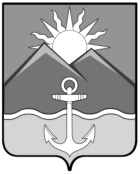 ДУМА ХАСАНСКОГО МУНИЦИПАЛЬНОГО РАЙОНА
РЕШЕНИЕпгт Славянка11.06.2019                                                                                               № 75Об отчете об исполнении бюджета Хасанского муниципального районаза 1 квартал 2019 годаВ соответствии с п.п. 15.1 нормативного  правового акта от 23.12.2011                     № 128-НПА «О бюджетном процессе и межбюджетных отношениях в Хасанском муниципальном районе»,Дума Хасанского муниципального районаРЕШИЛА:Принять к сведению отчет об исполнении бюджета Хасанского муниципального района за 1 квартал 2019 года по доходам в сумме 132 091 375, 24 руб., по расходам – в сумме 128 795 921, 53 руб. 2. Настоящее решение подлежит официальному опубликованию (обнародованию) в Бюллетене муниципальных правовых актов Хасанского муниципального района и размещению на официальном сайте Думы Хасанского муниципального района в информационно-коммуникационной сети «Интернет». 3. Настоящее решение вступает в силу со дня его принятия. Председатель Думы                                                                 В.П.Ильина